Совет народных депутатов муниципального образования"Старобжегокайское сельское поселение"РЕШЕНИЕ«15» августа 2022 г.                             № 180-5                            а. Старобжегокай Об утверждении Правилопределения размера платы по соглашению об установлении сервитутав отношении земельных участков, находящихся в муниципальной собственностиВ соответствии с подпунктом 3 пункта 2 статьи 39.25 Земельного кодекса Российской Федерации, Совет народных депутатов муниципального образования «Старобжегокайское сельское поселение»РЕШИЛ:1. Утвердить Правила определения размера платы по соглашению об установлении сервитута в отношении земельных участков, находящихся в муниципальной собственности (приложение № 1).3. Опубликовать настоящее решение в общественно-политической газете Тахтамукайского района «Согласие» и разместить на официальном сайте администрации муниципального образования "Старобжегокайское сельское поселение" (https://stb01.ru/).4. Настоящее решение вступает в силу с момента официального опубликования.Глава муниципального образования«Старобжегокайское сельское поселение»                                                 А.И. БарчоПредседатель Совета народных депутатовмуниципального образования«Старобжегокайское сельское поселение»                                                А.М. ХатитПриложение № 1к решению Совета депутатовмуниципального образования «Старобжегокайское сельское поселение»Правила определения размера платы по соглашению об установлении сервитута в отношении земельных участков,находящихся в муниципальной собственности1. Настоящие Правила устанавливают порядок определения размера платы по соглашению об установлении сервитута в отношении земельных участков, находящихся в муниципальной собственности (далее - земельные участки).2. Размер платы по соглашению об установлении сервитута определяется на основании кадастровой стоимости земельного участка и рассчитывается как 0,1 процента кадастровой стоимости земельного участка за каждый год срока действия сервитута, если иное не установлено настоящими Правилами.3. Размер платы по соглашению об установлении сервитута, заключенному в отношении земельных участков, находящихся в муниципальной собственности и предоставленных в постоянное (бессрочное) пользование, либо в пожизненное наследуемое владение, либо в аренду, может быть определен как разница рыночной стоимости указанных прав на земельный участок до и после установления сервитута, которая определяется независимым оценщиком в соответствии с законодательством Российской Федерации об оценочной деятельности.4. Смена правообладателя земельного участка не является основанием для пересмотра размера платы по соглашению об установлении сервитута, определенного в соответствии с настоящими Правилами.5. В случае если сервитут устанавливается в отношении части земельного участка, размер платы по соглашению об установлении сервитута определяется пропорционально площади этой части земельного участка в соответствии с настоящими Правилами.Республика АдыгеяСовет народных депутатов муниципального образования «Старобжегокайское сельское поселение» 385112, а. Старобжегокай, ул. Ленина, 35/2, эл. адрес: sovet.stb@mail.ru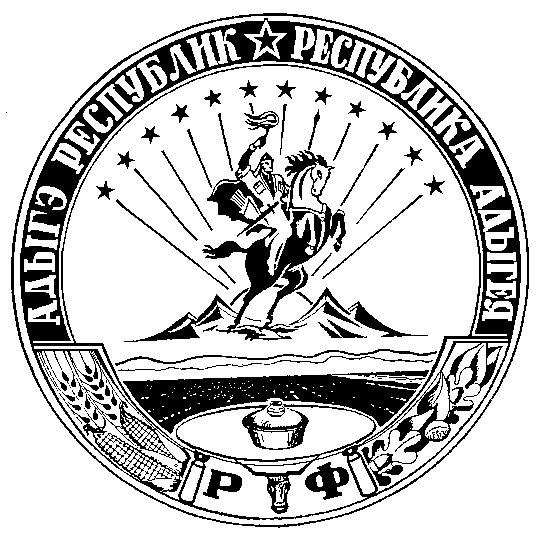 Адыгэ Республикмуниципальнэ зэхэт«Бжыхьэкъоежъ къоджэ тIысыпIэм» иадминистрацие385112, къ. Бжыхьакъоежъ, ур. Лениным ыцIэкIэ щытыр, 35/2                                                  эл. адрес: sovet.stb@mail.ru